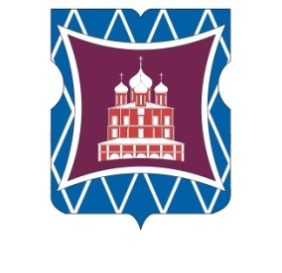 СОВЕТ ДЕПУТАТОВМУНИЦИПАЛЬНОГО ОКРУГА ДОНСКОЙРЕШЕНИЕ19 ноября 2020 года  № 01-03-56О согласовании проекта  изменения  схемы размещения  нестационарных торговых объектов на территории Донского района города МосквыВ соответствии с пунктом 1 части 5 статьи 1 Закона города Москвы от 11 июля 2012 года № 39 «О наделении органов местного самоуправления муниципальных округов в городе Москве отдельными полномочиями города Москвы», постановлением Правительства Москвы от 03 февраля 2011 года № 26-ПП «О размещении нестационарных торговых объектов, расположенных в городе Москве на земельных участках, в зданиях, строениях и сооружениях, находящихся в государственной собственности», рассмотрев обращение префектуры Южного административного округа города Москвы от 11 ноября 2020 года № 01-23-4139/0 (входящий от 12 ноября 2020 года № 269),Совет депутатов муниципального округа Донской решил:		1. Согласовать проект изменения схемы  размещения нестационарных  торговых объектов на территории Донского района города Москвы в части исключения нестационарных торговых объектов вида «Елочный базар» по адресам: ул. Шаболовка, вл. 42 (площадь – 15 кв. м.), ул. Загородное шоссе, вл. 10, к. 2 (площадь – 15 кв. м.) в связи с корректировкой  Схемы размещения  нестационарных торговых объектов на территории Южного административного округа города Москвы.2. Направить настоящее решение в Департамент территориальных органов исполнительной власти города Москвы, префектуру Южного административного округа  города Москвы, управу Донского района города Москвы в течение трех дней со дня его принятия.3. Опубликовать настоящее решение в бюллетене  «Московский муниципальный вестник» и разместить на официальном сайте муниципального округа Донской  www.mo-donskoy.ru.         4. Контроль за исполнением настоящего решения возложить на главу муниципального округа Донской Кабанову Т.В.Глава муниципального округаДонской   								             Т.В. Кабанова